Series: Being MePart V: Roots 1Lakeway 06 25 2023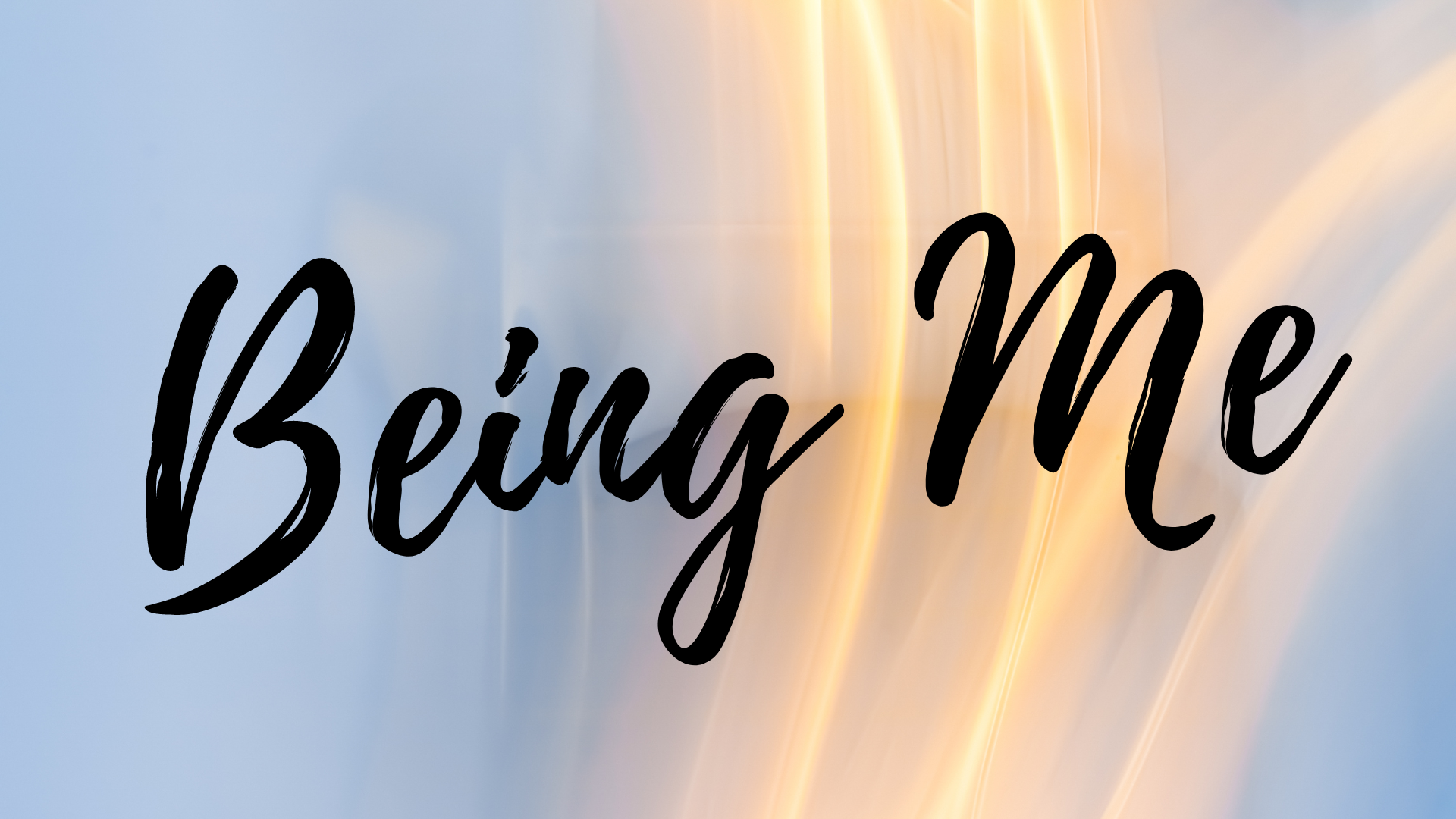 And you will be My kingdom of priests, My holy nation.’ This is the message you must give to the people of Israel.” Exodus 19:6 (NLT)Hebrew = ______   ______   ____________Israel = God _____________Jewish = The tribe of __________Gentile = ____________Divided KingdomTen Tribes named __________ in the NorthTwo Tribes named __________ in the SouthWhy did The Lord choose a special nation?To Preserve the __________ of the Savior (Christ)To Preserve His ____________The seed and the word become one JesusIn the beginning the Word already existed.
The Word was with God, and the Word was God. John 1:1 (NLT)But to all who ____________________ Him and _____________ Him, He gave the right to become children of God. John 1:12 (NLT)